Impact Lives With Your Sponsorship!Sponsorship LevelsPlatinum Sponsor • $3,000 Includes two teams of four (4) shooters (8 total); Corporate Name/Logo featured on event materials and media releases; signage at event and ALL shooting stations; only sponsor Name/Logo on scorecards; Corporate Name/Logo on banner at event; recognition at Awards Dinner; and can include a promotional item in event Goody Bags. Gold Sponsor • $2,000 Includes one team of four (4) shooters; Corporate Name/Logo featured on event materials and media releases; signage at event and 4 shooting stations; Corporate Name/Logo on banner at event; recognition at Awards Dinner; and can include a promotional item in event Goody Bags. Goody Bag Sponsor • $1,500 (Exclusive) Includes one team of four (4) shooters; Sole Corporate Name/Logo on Event Goody Bag provided to every shooter; Corporate signage on Goody Bag table; recognition at Awards Dinner; and can include a promotional item in event Goody Bags.  Ammunition Sponsor • $1,500 (Exclusive) Includes one team of four (4) shooters; Sole Corporate Name/Logo (other than shell manufacturer) on each box of ammunition provided to every shooter on Event day; Corporate signage on ammunition table; recognition at Awards Dinner; and can include a promotional item in event Goody Bags. Silver Sponsor • $1,000 Includes one half team or two (2) shooters; Corporate Name/Logo featured on event materials and media releases; signage at event and 1 shooting station; Corporate Name/Logo on banner at event; recognition at Awards Dinner; and can include a promotional item in event Goody Bags. Bronze Sponsor • $500 Includes Corporate Name/Logo featured in event materials and/or media releases; signage at 1 shooting station; recognition at the Awards Dinner; and can include a promotional item in event Goody Bags. Shooting Station Sponsor • $100 Includes signage at 1 shooting station; recognition at the Awards Dinner; and can include a promotional item in event Goody Bags.Camp Idlewild’s 1st Annual“Pull for Kids” Sporting Clay ShootWhen: Saturday, January 19, 2019Location: Tampa Bay Sporting Clays      10514 Ehren Cutoff, Land O’Lakes, FLSchedule:Registration: 2:30/3:00PMShoot Begins: 3:00/3:30PMShoot Ends: 5:00/5:30PMDinner: 5:00 - 7:00PMAwards/Raffle: 6:30 - 7:30PM Mail Form & Payments to:Camp Idlewild of Florida19811 Roaches RunLand O’ Lakes, FL 34638You may also register and pay online at www.campidlewildofflorida.com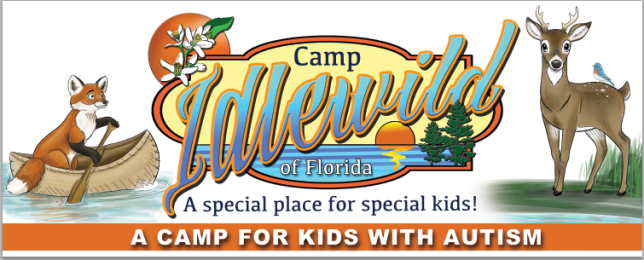 www.campidlewildofflorida.comslshuman@campidlewildofflorida.com • (813) 996-1226Camp Idlewild’s 1st Annual“Pull for Kids” Sporting Clay ShootWhen: Saturday, January 19, 2019Location: Tampa Bay Sporting Clays      10514 Ehren Cutoff, Land O’Lakes, FLSchedule:Registration: 2:30/3:00PMShoot Begins: 3:00/3:30PMShoot Ends: 5:00/5:30PMDinner: 5:00 - 7:00PMAwards/Raffle: 6:30 - 7:30PM Mail Form & Payments to:Camp Idlewild of Florida19811 Roaches RunLand O’ Lakes, FL 34638You may also register and pay online at www.campidlewildofflorida.com